Course: SBI Clerk MainsSubject: Quantity Based, Quadratic Inequalities and Speed Time DistanceTime:15 MinutesPublished Date: 25th March 2020 Directions (1–5) : निम्नलिखित समीकरणों को हल कीजिए और उत्तर के उपयुक्त विकल्प का चयन कीजिए। (a) मात्रा I >मात्रा II  (b) मात्रा I <मात्रा II  (c) मात्रा I  मात्रा II  (d) मात्रा 1 ≤ मात्रा 2  (e) कोई संबंध नहीं या मात्रा I मात्रा II  Q1. मात्रा1 —x का मान यदि, x के 75% का 12%, x के 5% से 75 अधिक है।मात्रा2 —50% अल्कोहल मिश्रण बनाने के लिए, 30% अल्कोहल मिश्रण का कितना लीटर, 60% अल्कोहल के 40 लीटर मिश्रण में मिलाना चाहिए।L1Difficulty 3QTags Quantity BasedQCreator Paper Maker 10Q2. मात्रा1 —अध्यापक की आयु, जिसे 14 वर्ष औसत आयु वाले 36 छात्रों के एक समूह में शामिल करने पर औसत 1 बढ़ जाता है।मात्रा2 — अध्यापक की आयु, जिसे24 छात्रों के एक समूह से निकालने पर समूह की औसत आयु 16 वर्ष से एक कम हो जाती है।L1Difficulty 3QTags Quantity BasedQCreator Paper Maker 10Q3. मात्रा I — ‘a’: X, Y और Z की कार्यक्षमता का अनुपात 3 : 2 : 1 है। X और Z एकसाथ एक कार्य को 15 दिनों में पूरा कर सकते हैं। X और Y एकसाथ काम आरम्भ करते हैं एवं 9 दिनों के बाद, वे दोनों ही कार्य छोड़ देते हैं और शेष कार्य Z द्वारा ‘a’ दिनों में पूरा किया जाता है।मात्रा II — ‘b’: X, Y और Z  की कार्यक्षमता का अनुपात 3 : 2 : 1 है। Y अकेले इस कार्य को 15 दिनों में पूरा कर सकता है। X, Y और Z, X से आरम्भ करते हुए एकान्तर दिनों में कार्य करते हैं। ‘b’ उन दिनों की संख्या है,जितने दिनों में कार्य समाप्त किया जाता है।L1Difficulty 3QTags Quantity BasedQCreator Paper Maker 10Q4. मात्रा1 —एक आदमी द्वारा तय की गयी कुल दूरी,जो 3 किमी/घंटा, 4 किमी/घंटा और 5 किमी/घंटा की गति से चलते हुए समान दूरी को तय करने में 47 मिनट का कुल समय लेता है।मात्रा2 —A और B द्वारा तय की गयी दूरी,यदि A और B दोनों समान दूरी को क्रमश: 9 किमी/घंटा और 10 किमी/घंटा की गति से तय करते है और A, B से 20 मिनट अधिक समय लेता है।L1Difficulty 3QTags Quantity BasedQCreator Paper Maker 10Q5. मात्रा1 — 1.5 सेमी व्यास वाली गोलाकार गेंदों की संख्या, जिन्हें 28 सेमी ऊंचाई और 6 सेमी आधार त्रिज्या के एक सिलेंडर द्वारा बनाया जा सकता है?मात्रा2 —x का मान. 384 वर्ग सेमी पृष्ठीय क्षेत्रफल के एक घन को पिघलाकर 96 वर्ग मिमी पृष्ठीय क्षेत्रफल वाले x छोटे घन बनाये जा सकते है।L1Difficulty 3QTags Quantity BasedQCreator Paper Maker 10Directions (6-10): इनमें से प्रत्येक प्रश्न में, दो समीकरण I और II दिए गए हैं। दोनों समीकरणों को हल करें और उत्तर दीजिए-(a) यदि (b) यदि (c) यदि (d)यदि (e) यदि  या x और y के मध्य कोई सम्बन्ध स्थापित नहीं किया जा सकता Q6.	I. II. L1Difficulty 3QTags Quadratic InequalitiesQCreator Paper Maker 10Q7.	I. 7x + 3y = 77	II. 2x + 5y = L1Difficulty 3QTags Quadratic InequalitiesQCreator Paper Maker 10Q8.	I. 3x² - (6 + 	II. 10y² - L1Difficulty 3QTags Quadratic InequalitiesQCreator Paper Maker 10Q9.	I. 3x² - 23x + 40 = 0	II. 2y² - 23y + 66 = 0L1Difficulty 3QTags Quadratic InequalitiesQCreator Paper Maker 10Q10.	I. 3x² - 4x – 32 = 0	II. 2y² - 17y + 36 = 0L1Difficulty 3QTags Quadratic InequalitiesQCreator Paper Maker 10Q11. एक ट्रेन चालक गोरखपुर से सुबह 6:30 बजे चलता है और गोरखपुर से 600 किमी दूर दोपहर 2:30 बजे पहुँचने की अपेक्षा करता है। दोपहर 12:30 बजे उसने पाया कि उसने केवल 40% दूरी तय की है। निर्धारित समय पर पहुँचने के लिए उसे ट्रेन की गति में कितनी वृद्धि करनी होगी?  (a) 180 किमी/घंटा (b) 120 किमी/घंटा (c) 150 किमी/घंटा (d) 100 किमी/घंटा (e) इनमें से कोई नहीं L1Difficulty 3QTags TrainsQCreator Paper Maker 10Q12. ट्रेन A, 60 किमी/घं. की चाल से बिंदु P से Q की ओर चलना आरम्भ करती है एवं एक घंटे बाद अन्य ट्रेन B, 90 किमी/घं. की चाल से बिंदु P से Q के लिए चलना आरम्भ करती है। ट्रेन B, ट्रेन A से बिंदु R पर मिलती है। ट्रेन A को पार करने के 10 घंटे बाद ट्रेन B, Q पर पहुंचती है एवं Q से P की ओर बिना किसी विलम्ब के अपनी वापसी यात्रा आरम्भ करती है। इस बार दोनों ट्रेन एक-दूसरे को बिंदु S पर पार करती हैं। बिंदु R और S के मध्य कितनी दूरी है?(a) 780 किमी 		(b) 660 किमी 		(c) 600 किमी (d) 720 किमी 		(e) इनमें से कोई नहींL1Difficulty 3QTags TrainsQCreator Paper Maker 10Q13. एक ट्रेन आरम्भ होने के 3 घंटे बाद दुर्घटना ग्रस्त हो जाती है जिसके कारण यह 1 घंटे तक रुक जाती है। इसके बाद ट्रेन आपनी आरम्भिक चाल की 75% चाल से चलती है एवं गंतव्य स्थल पर 4 घंटे के विलम्ब से पहुँचती है। यदि दुर्घटना लाइन में 150 किमी आगे दुर्घटना ग्रस्त हुई होती और अपनी समान्य चाल की 75% चाल से चलती है, तो इसे केवल घंटे का विलम्ब होता। ट्रेन की सामान्य गति एवं यात्रा की कुल दूरी ज्ञात कीजिए। (a) 100 किमी/घं, 1500 किमी (b) 200 किमी/घं, 1200 किमी (c) 100 किमी/घं, 1200 किमी (d) 150 किमी/घं, 1200 किमी (e) इनमें से कोई नहींL1Difficulty 3QTags TrainsQCreator Paper Maker 10Q14. नाव A द्वारा धारा के प्रतिकूल तय करने में लिए गये समय का नाव B द्वारा समान नदी में धारा के अनुकूल समान दूरी तय करने में लिया गया समय का अनुपात क्रमश: 7:4 है. नाव A द्वारा धारा के प्रतिकूल अन्य दूरी को तय करने में लिया गया समय, समान नदी में धारा के अनुकूल उसी दूरी को तय करने में लिए गये समय से 75% अधिक है. ज्ञात कीजिये कि शांत जल में नाव B की गति, शांत जल में नाव A की गति के कितने प्रतिशत है?(a) 150%(b) 120%(c) 125%(d) 80%(e) 100%L1Difficulty 3QTags Boat And StreamQCreator Paper Maker 10Q15. दो स्टेशनों A और B के मध्य दूरी 900 किमी है। एक ट्रेन A से चलना आरम्भ करती है और B की ओर 30 किमी/घंटा की औसत गति से चलती है। दूसरी ट्रेन B से, A से चलने वाली ट्रेन की तुलना में 20 मिनट पहले चलना आरंभ करती है और  A की ओर 40 किमी/घंटा की औसत गति से चलती है। A से कितनी दूरी पर दोनों ट्रेन मिलेंगी? (a) 380 किमी (b) 320 किमी 
(c) 240 किमी (d) 330 किमी (e) इनमें से कोई नहीं L1Difficulty 3QTags TrainsQCreator Paper Maker 10SolutionsS1. Ans.(a)Sol. Quantity 1-Quantity 2 –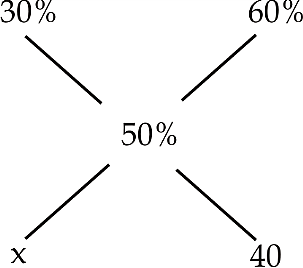 ⇒ x = 20 ltrs.S2. Ans.(a)Sol. Quantity 1-Let age of teacher be xQuantity 2-Let age of teacher be xS3. Ans.(e)Sol.Quantity I Ratio of time to complete the work = 2 : 3 : 6 Let X, Y and Z complete the work in 2x, 3x and 6x days respectively. ATQ,⇒ x = 10 ATQ,a = 60 – 27 – 18 = 15 days.Quantity II: Ratio of time to complete the work = 2 : 3 : 6 3 → 15⇒ X, Y and Z take 10, 15 and 30 days to complete the work.ATQ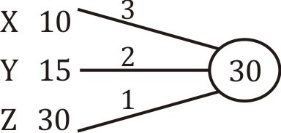 a=bQuantity I = Quantity IIS4. Ans.(b)Sol. Quantity 1let total distance traveled be 3x km.ATQ⇒⇒ x = 1 kmTotal distance, 3x = 3 kmQuantity 2let the distance be x km.ATQ⇒ x = 30 kmS5. Ans.(b)Sol.Quantity 1let number of spherical balls be x.ATQ⇒⇒ x = 1792Quantity 2Let side of large cube be a cm384 = 6a²⇒ a² = 64⇒ a= 8 cmLet side of small cube be b mm96 = 6b²⇒ 16 = b²⇒ b = 4 mm = 0.4 cmLet total number of small cubes be x.8³ = x × (0.4)³⇒ 512 ⇒ x = 8000S6. Ans.(a)Sol.I. 17x – 18 = 20317x = 221∴ x II. 22y – 15 = 18322y = 198y = 9∴ x > y S7. Ans.(a)Sol.I. 7x + 3y = 77		…(i)II. 2x + 5y = 51	               ….(ii)Multiplying equation (i) by 5 and (ii) by 3 and solvingWe get,x = 8, y = 7∴ x > yS8. Ans.(e)Sol.I. 3x² - 6x – 3x(x – 2) -  = 0x = 2 or II. 10y² - 18y - = 02y (5y – 9) (5y – 9) = 0 or ∴ No relationS9. Ans.(c)Sol.I. 3x² - 23x + 40 = 03x² - 15x – 8x + 40 = 03x(x – 5) – 8 (x – 5) = 0x = 5 or II. 2y² - 23y + 66 = 02y² - 12y – 11y + 66 = 02y(y – 6) – 11(y – 6) = 0y = 6 or ∴ x < yS10. Ans.(d)Sol.I. 3x² - 4x – 32 = 03x² - 12x + 8x – 32 = 03x(x – 4) + 8 (x- 4) = 0x = 4 or -8/3 II. 2y² - 17y + 36 = 02y² - 9y – 8y + 36 = 0y(2y – 9) -4 (2y – 9) = 0y= 4 or 9/2 ∴ y ≥ xS11. Ans.(e)Sol.Distance covered by train between 6 : 30 am and 12: 30 pmNow remaining 360 km distance to be covered in 2 hours.∴ Required increment in speed = 180 – 40 = 140 km/hrS12. Ans.(d)Sol. Let, train B crossed train A in x hours.Train B started one hour later than train A. According to the question,60 × (x + 1) = 90 × x⟹ x = 2 hours  Distance between point P and R = Distance travelled by train B in 2 hours= 90 × 2 = 180 km Distance between train B and A when train B reached Q = 10 × 90 – 10 × 60 = 900 – 600 = 300 km Let train B met train A second time y hours after starting from Q  Both the trains together travelled a total distance of 300 km in y hours before crossing each other.90y + 60y = 300⟹ 150y = 300⟹ y = 2 hours  Distance between R and S = Distance travelled by train A in (10+2) hours = 60 × 12 = 720 km S13. Ans.(c) Sol. Let original speed of train is x km/hr. Then reduced speed =  km/hr Now according to question  km/hrNow assume train takes ‘t’ hour to coves remaining distance after meeting accident then 100t = 75(t + 3) t = 9 hoursTotal time of journey at normal speed=9+3=12 hoursThen total distance of journey = 100 × (9 + 3) = 1200 km. S14. Ans.(e)Sol.Let total distance be D km.And, speed of boat A in still water be x km/hrSpeed of boat B in still water be y km/hrSpeed of stream be r km/hrATQ -Or, (i) Also, for another distance D1, or, or, From (i) and (ii)From ,Required percentage= 100%S15. Ans.(a)Sol. Distance covered by 2nd train in 20 minutes  kmRemaining distance  kmTime after which they will meet  hoursDistance covered by A in this time km